Рабочий листпо внеурочной деятельностис применением электронного обучения и дистанционных образовательных технологийФ.И.О. учителя  Сунгурова И.А.	Название  В мире книгКласс     4-АIII неделя (21.04-25.04)Приложение 1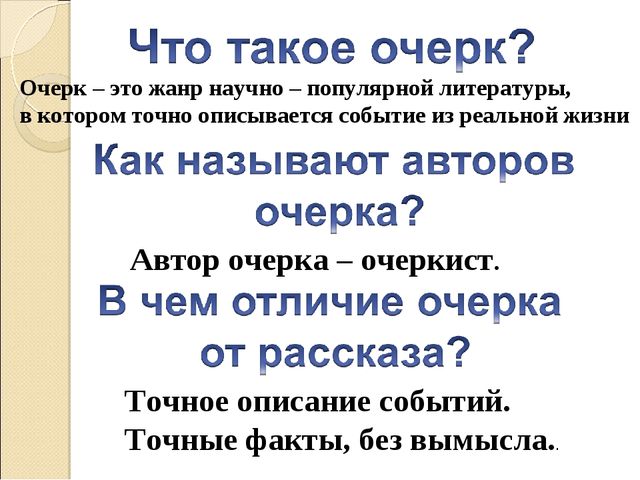 Приложение 2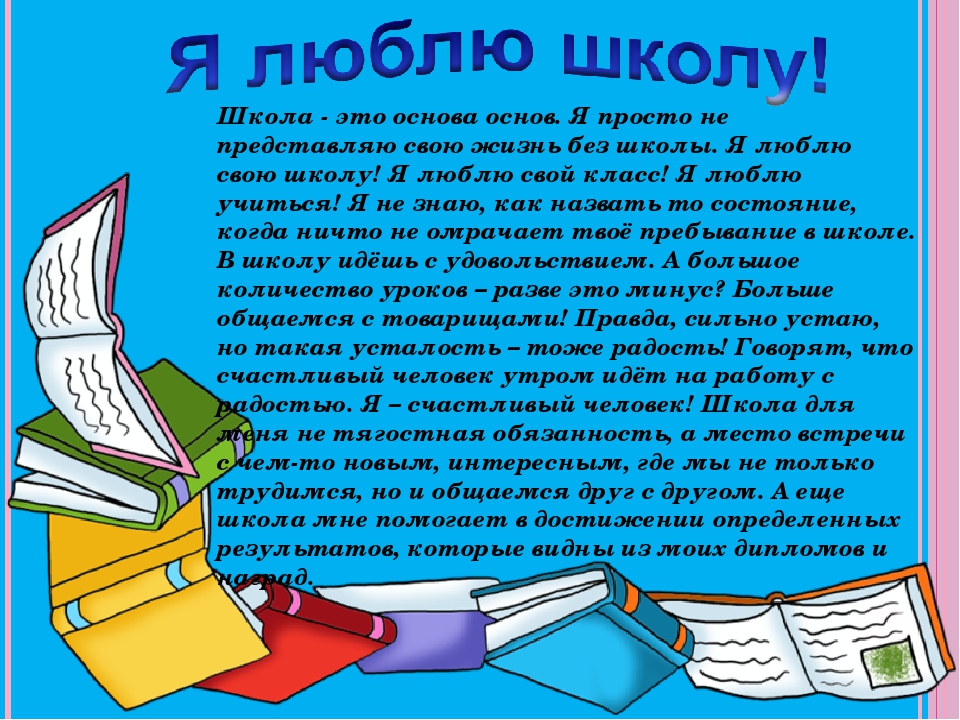 Приложение 3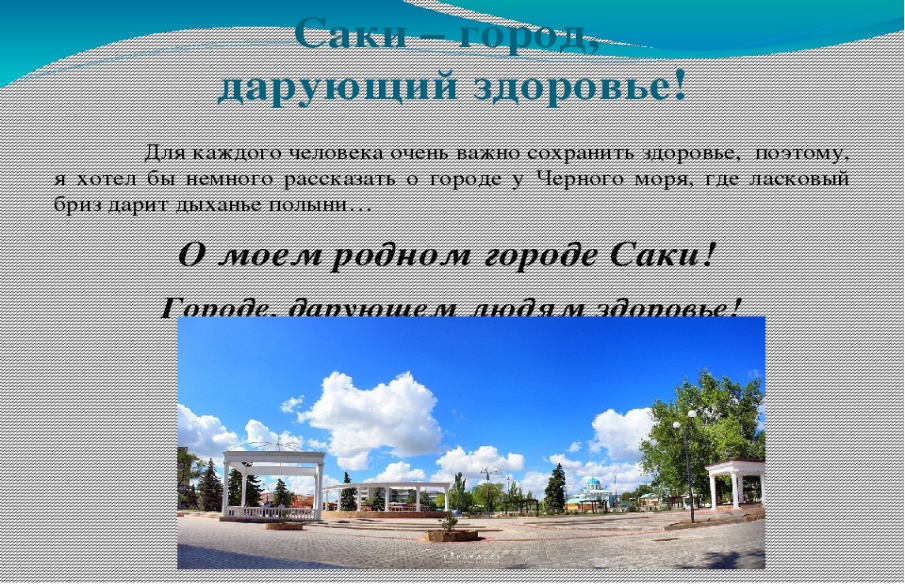 Приложение 4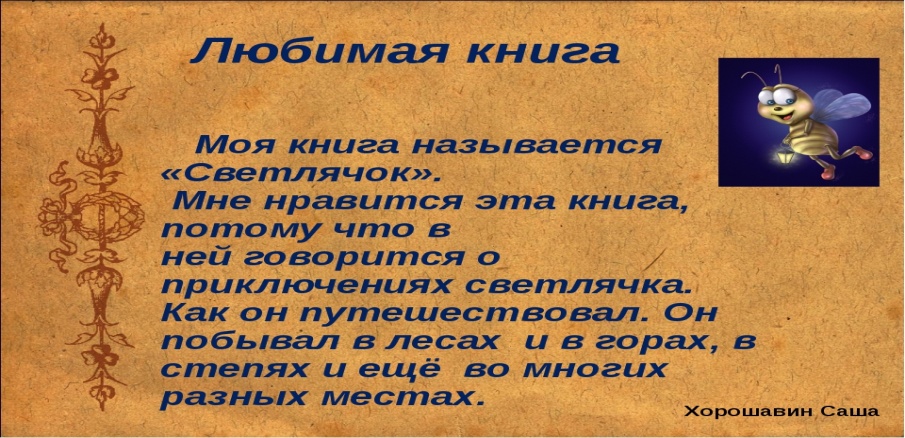 № п/пДатаТемаСодержание(задания для изучения)№ п/пДатаТемаСодержание(задания для изучения)3024.04Творческая работа: очерк о своей школе, о своём городе или о любимой книге1.Просмотреть видеоДругие ресурсыhttps://yandex.ru/video/preview/?filmId=11367261411586157439&text=4%20кл.%20очерк%20о%20своём%20городе%20Саки%20Крым&path=wizard&parent-reqid=1586956134104533-1405181630388459082600280-production-app-host-vla-web-yp-299&redircnt=1586958521.12. Устная работа по темеПовторить, что такое очерк см. приложение 1Выбрать одну из тем для составления устного очерка:а) очерк о  школе см. приложение 2б) очерк о своём городе см. приложение 3в) очерк о любимой книге см. приложение 4